24.9.2018 „Zeller See“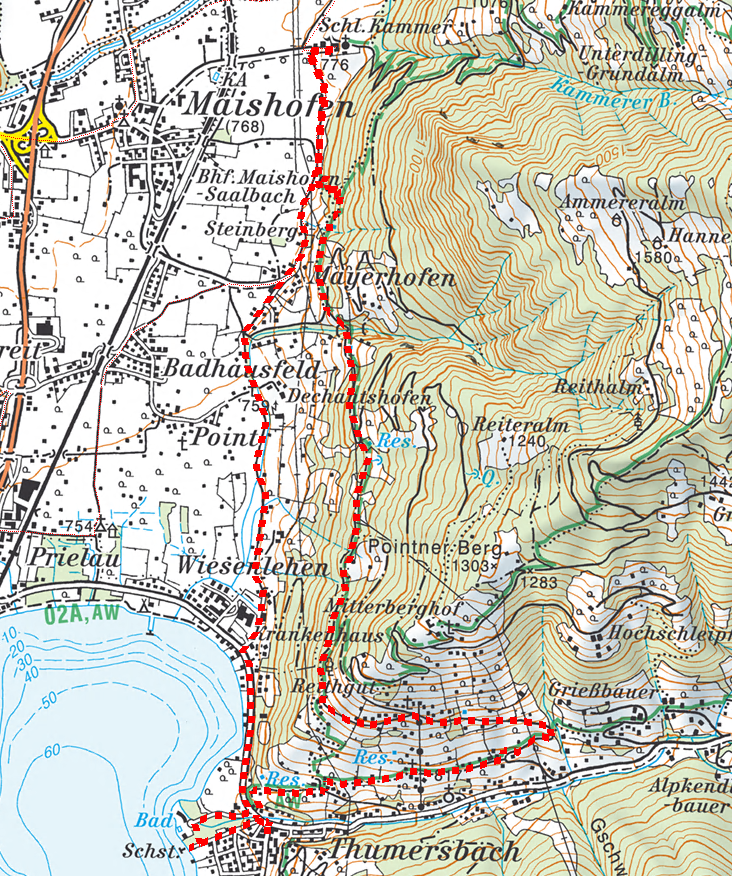 